I. turnusZAJTRKMALICAKOSILOPOPOLDANSKA MALICAPONEDELJEK1.5.TOREK2.5.SREDA3.5.ŠUNKA IN  KUMARICE NA KORUZNEM KRUHU, ČAJ Z LIMONOvsebuje alergene: 1BIO MLEČNI ZDROB, ČOKOLADA ZA POSIP,BANANAvsebuje alergene: 1,5ZREZKI V OMAKI, DOMAČI NJOKI, MEŠANA SOLATA S KORUZOvsebuje alergene: 1,3,5,8ČOKOLADNI NAMAZ, ČRNI KRUH, ČAJ Z MEDOMvsebuje alergene: 1,5,7ČETRTEK4.5.TOPLJEN SIR, POLBELI KRUH, ČAJ Z LIMONOvsebuje alergene: 1,2LOKALNI MED, BIO MASLO, POLBELI KRUH, ČAJvsebuje alergene: 1,5EKO KORENČKOVA JUHA, OCVRT RIBJI FILE, BIO PIRE KROMPIR, ŠPINAČAvsebuje alergene: 1,2,3,8BELI  KRUH, MLEČNI NAMAZ, SADNI ČAJ vsebuje alergene: 1,5PETEK5.5.UMEŠANO JAJCE, ČRNI KRUH, ČAJvsebuje alergene: 1,3,5BUHTELJ, PLANINSKI ČAJ Z LIMONOvsebuje alergene: 1,3,5MESNO ZELENJAVNA LAZANJA, MEŠANA SOLATAvsebuje alergene: 1,3,5,8POLNOZRNATI KEKSI,  SOK, SADJEvsebuje alergene: 1,5,7II. turnusZAJTRKMALICAKOSILOPOPOLDANSKA MALICAPONEDELJEK8.5.MARGARINA, MARMELADA, ČRNI  KRUH, SADNI ČAJ vsebuje alergene: 1OVSENI KRUH, DOMAČ TUNIN NAMAZ, ČAJvsebuje alergene: 1,2,3,5NARAVNI PIŠČANČJI ZREZEK V OMAKI, PEČEN KROMPIR, MEŠANA SOLATAvsebuje alergene: 1,5,8POLBELI KRUH, ŠUNKA, ČAJvsebuje alergene: 1,5TOREK9.5.POLNOZRNATI KRUH, ŠUNKA, OTROŠKI ČAJvsebuje alergene:1,3,5,6,7PIŠČANČJA PRSA, RŽENI KRUH, SOK    alergeni: 1,5MINJON JUHA, MAKARONOVO MESO, MEŠANA SOLATA vsebuje alergene: 1,3,5,8OVSENI KRUH, MEŠAN KOMPOTvsebuje alergene:1SREDA10.5.ROGLJIČEK, OTROŠKI ČAJvsebuje alergene:1,5JABOLČNA ČEŽANA, KORUZNA ŽEMLJAvsebuje alergene: 1,5ŠIROKI REZANCI V SMETANOVI OMAKI S SIROM, MEŠANA SOLATA, SLADOLEDvsebuje alergene: 1,3,5,8MARGARINA, MARMELADA, RŽENI KRUH, ČAJ vsebuje alergene: 1ČETRTEK11.5.KAKAV, POLBELA ŽEMLJAvsebuje alergene: 1,5BIO MLEČNI RIŽ, KAKAVOV POSIP, BANANAvsebuje alergene: 1,5ŠTEFANI PEČENKA, BIO PRAŽEN KROMPIR, PARADIŽNIKOVA SOLATA S KORUZOvsebuje alergene: 1,3,5,8KISLA SMETANA, MARMELADA, ČRNI KRUH, SOKvsebuje alergene: 1,5PETEK12.5.ČRNI KRUH S SIROM IN PARADIŽNIKOM, ČAJ Z LIMONOvsebuje alergene: 1,5BIO NAVADNI JOGURT, ČRNI KRUH, TIROLSKA SALAMA       alergeni: 1,5 PARADIŽNIK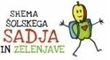 ZELENJAVNA MINEŠTRA, PALAČINKE Z BIO JAGODNO MARMELADO, SOK   vsebuje alergene: 1,3,5,8RŽENI KRUH, SADNI JOGURTvsebuje alergene: 1,5I. turnusZAJTRKMALICAKOSILOPOPOLDANSKA MALICAPONEDELJEK15.5.TOPLJENI SIR IN  KUMARICE, KORUZNI KRUH, ČAJ Z LIMONOvsebuje alergene: 1,5,7ČOKOLADNI NAMAZ, POLBELI KRUH, SADNI ČAJ Z MEDOM IN INGVERJEMvsebuje alergene: 1,5KROMPIRJEV GOLAŽ S HRENOVKO, VANILIJEV PUDINGvsebuje alergene: 1,5,8OBLOŽEN ČRNI KRUH S ŠUNKO, KUMARICE, SOK vsebuje alergene:1,5TOREK16.5.SADNI JOGURT, POLBELI KRUHvsebuje alergene:1,5OVSENI KRUH, BIO MASLO, MARMELADA, SOK vsebuje alergene: 1,5,6EKO HRUŠKAPIŠČANČJI PARIŠKI, RIŽ, BIO KUHANA ZELENJAVA, MEŠANA SOLATA  vsebuje alergene: 1,5,8POLBELI  KRUH, ŠUNKA, SOK vsebuje alergene: 1SREDA17.5.MLEČNI NAMAZ, OVSENI KRUH, ČAJ Z MEDOMvsebuje alergene: 1MAKOVA PLETENICA, BIO MLEKO, JABOLKOvsebuje alergene: 1,5,6,7ZELENJAVNA KREMNA JUHA S FRITATI, BABIČINO PECIVO, SOKvsebuje alergene: 1,3,5,6,7,8MAKOVKA,  ČAJ Z LIMONOvsebuje alergene: 1,2ČETRTEK18.5.OBLOŽEN POLBELI KRUH S PLEČKO, ZELIŠČNI ČAJalergeni: 1,3,5,6,8,10BIO SADNI KEFIR, PLETENICAvsebuje alergene: 1,5GOVEDINA V OMAKI, ZDROBOVI ŽLIČNIKI, ZELJNA SOLATA S FIŽOLOM vsebuje alergene: 1,3,5,8MALA ŽEMLJA, KOMPOTvsebuje alergene: 1PETEK19.5.UMEŠANO JAJCE, S SIROM, OVSENI KRUH, BELA KAVA vsebuje alergene: 1,3,5VANILIJEV NAVIHANČEK, ČAJ Z LIMONO IN MEDOM  alergeni: 1,3,5    BORANJA, POLENTA, SVEŽE SADJEvsebuje alergene: 1,5,8TEKOČI SADNI JOGURT, POLBELI KRUH vsebuje alergene: 1,5II. turnusZAJTRKMALICAKOSILOPOPOLDANSKA MALICAPONEDELJEK22.5.MAKOVKA, KAKAVvsebuje alergene:1,3,5,6,7BUHTELJ, OTROŠKI ČAJ/JABOLKOvsebuje alergene: 1,3,5,6MESNE KOCKE V OMAKI, KRUHOVA ROLADA, MEŠANA SOLATAvsebuje alergene: 1,3,5,8OBLOŽEN ČRNI KRUH S SIROM IN ŠUNKO, ČAJ vsebuje alergene: 1,5TOREK23.5.SADNI JOGURT, POLBELI KRUHvsebuje alergene: 1,5TOPLJENI SIR, RŽEN KRUH, OTROŠKI ČAJ, PAPRIKAvsebuje alergene: 1,5,6,9BISTRA JUHA Z REZANCI, PIRE KROMPIR, ŠPINAČA, MESNI POLPETIvsebuje alergene: 1,3,5,8OVSENI KRUH, MEŠAN KOMPOTvsebuje alergene:1SREDA24.5.OVSENI KRUH, PAŠTETA, OTROŠKI ČAJvsebuje alergene: 1,3,5RŽENI KRUH, DOMAČA SALAMA, KISLE KUMARICE, SOK vsebuje alergene: 1,2,5RIČET Z MEŠANIM MESOM,  KRUH, NESLADKAN SMUTIvsebuje alergene: 1,3,5,8ČOKOLADNI NAMAZ, OVSENI KRUH, SOKvsebuje alergene: 1,5ČETRTEK25.5.ČRNI  KRUH, PLEČKA SALAMA, SADNI ČAJ vsebuje alergene: 1BIO MLEKO, ČOKOLEŠNIKvsebuje alergene: 5,6,7 LUBENICAČUFTI V PARADIŽNIKOVI OMAKI, PIRE KROMPIR, SVEŽE SADJE vsebuje alergene: 1,5,8POLBELI KRUH S ŠUNKO, SOKvsebuje alergene: 1,5PETEK26.5.JAJČNA OMLETA, BELI KRUH, SADNI ČAJvsebuje alergene: 1,3,5TUNINA PAŠTETA, LCA SADNI NAPITEK, POLBELI KRUHvsebuje alergene: 1,5GOBOVA JUHA Z BIO ZELENJAVO, KRUH, SLADKI DOMAČI SKUTINI ŠTRUKLJI, SOKvsebuje alergene: 1,3,5,8KORUZNI KRUH  S SIROM IN KUMARICO,  SOKvsebuje alergene:1,5I. turnusZAJTRKMALICAKOSILOPOPOLDANSKA MALICAPONEDELJEK29.5.MLEKO, ŠMORNvsebuje alergene: 1,5KISLA SMETANA, MARMELADA, KORUZNI KRUH, ČAJ Z LIMONOvsebuje alergene: 1,5DUŠENA SVINJINA, RIŽ Z ZELENJAVO, MEŠANA SOLATA S KORUZOvsebuje alergene: 1,5,8POLBELI KRUH, SIR, KUMARICE, SOK vsebuje alergene: 1,5TOREK30.5.KORUZNI KRUH, NAVADNI JOGURT vsebuje alergene: 1,5BIO MLEČNI ZDROB, S ČOKOLADNIM POSIPOM, EKO JABOLKOvsebuje alergene: 1,5,6PIŠČANČJE MESO V SMETANOVI OMAKI, KUS KUS, MEŠANA SOLATAvsebuje alergene: 1,5,8POLNOZRNAT ROGLJIČ, ČAJvsebuje alergene: 1,5SREDA31.5.MED, MASLO, ČRNI KRUH, ČAJvsebuje alergene: 1,5SIR, AJVAR, OVSENI KRUH, BIO RAZREDČEN SOKvsebuje alergene: 1,5 EKO ZELENJAVNA ENOLONČNICA S KROMPIRJEM, RIŽEV NARASTEK Z JABOLKI, KOMPOTvsebuje alergene: 1,3,5,8KISLA SMETANA, ČRNI KRUH, ČAJ vsebuje alergene: 1,3,5ČETRTEK1.6.POLBELI KRUH, ŠUNKA SIR, KUMARICA, ČAJvsebuje alergene: 1,5OPEČENE KRUHOVE REZINE, OTROŠKI ČAJvsebuje alergene: 1,3,5JAGODE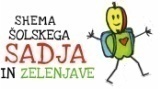 BOLOGNEZE ZELENJAVNA OMAKA, POLNOZRNATE TESTENINE, ZELENA SOLATA S FIŽOLOM, vsebuje alergene: 1,5,8PAŠTETA, KRUH, ČAJvsebuje alergene: 1,5PETEK2.6.TOPLJENI SIR, PAPRIKA, OVSENI KRUHvsebuje alergene: 1,5PALAČINKE Z OREHOVIM NADEVOM,  BANANA, SADNI ČAJvsebuje alergene: 1,3,5,6,7MINJON JUHA, OCVRT  RIBJI FILE, KROMPIRJEVA SOLATA, SLADOLEDvsebuje alergene: 1,2,3,5,8SADNI JOGURT, POLBELI KRUHvsebuje alergene: 1,5